WZÓRZałącznik nr 3
do Regulaminu używania znaków towarowych
 Polska Smakuje, Poland Tastes Good, Polen schmecktMINISTER ROLNICTWA 
I ROZWOJU WSIul. Wspólna 30 00-930 WarszawaWniosek o Udzielenie Licencji Na UŻywanie znakÓW TOWAROWYCH Polska smakuje, Poland tastes good, Polen schmeckt Wnioskodawca1. Dane identyfikacyjne2. Siedziba i adres:II. Rodzaj znaku Polska smakuje               Poland tastes good                  Polen schmeckt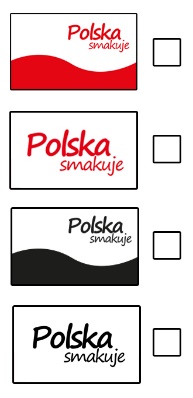 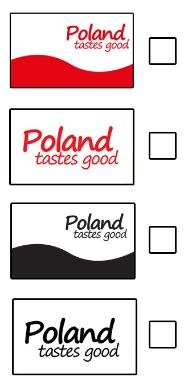 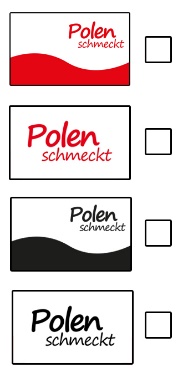 III. Cel używania znaku (szczegółowy opis używania Znaków, m. in.: charakter działalności/przedsięwzięcia objętych zakresem licencji, przewidywany okres trwania i zakres terytorialny działań informacyjno-promocyjnych, sposób używania Znaków)IV. Załączniki do wniosku: aktualny odpis z Krajowego Rejestru Sądowego albo informacja o wpisie do Centralnej Ewidencji i Informacji 
o Działalności Gospodarczej. Uwaga! - W przypadku braku miejsca należy dodać dodatkowe wiersze lub powiększyć rubrykiZnak sprawyData wpływu ……………………………Pełna nazwa wnioskodawcyForma prawnaKRS1CEIDG1REGON1NIP1INNEMiejscowośćKod pocztowyUlicaNumerWojewództwoPowiatTelefonFaksE-mailStrona internetowa Wyrażam/wyrażamy/ zgodę na otrzymywanie treści informacyjno-promocyjnych o działaniach realizowanych przez Ministerstwo Rolnictwa i Rozwoju Wsi, dotyczących znaków towarowych Polska smakuje, Poland tastes good, Polen schmeckt. Wyrażam/wyrażamy/3 zgodę na umieszczenie nazwy podmiotu w wykazie udzielonych licencji 
na używanie znaków towarowych Polska smakuje, Poland tastes good, Polen schmeckt, zamieszczonym 
na stronie internetowej Ministerstwa Rolnictwa i Rozwoju Wsi.…………………………………………………………………………………………DataPodpis i pieczęć Wnioskodawcy